La mort est un voyage inscrit sur notre carnetla seule incertitude en est la date.Nous vous offrons nos plus sincères condoléanceset notre plus profonde sympathie.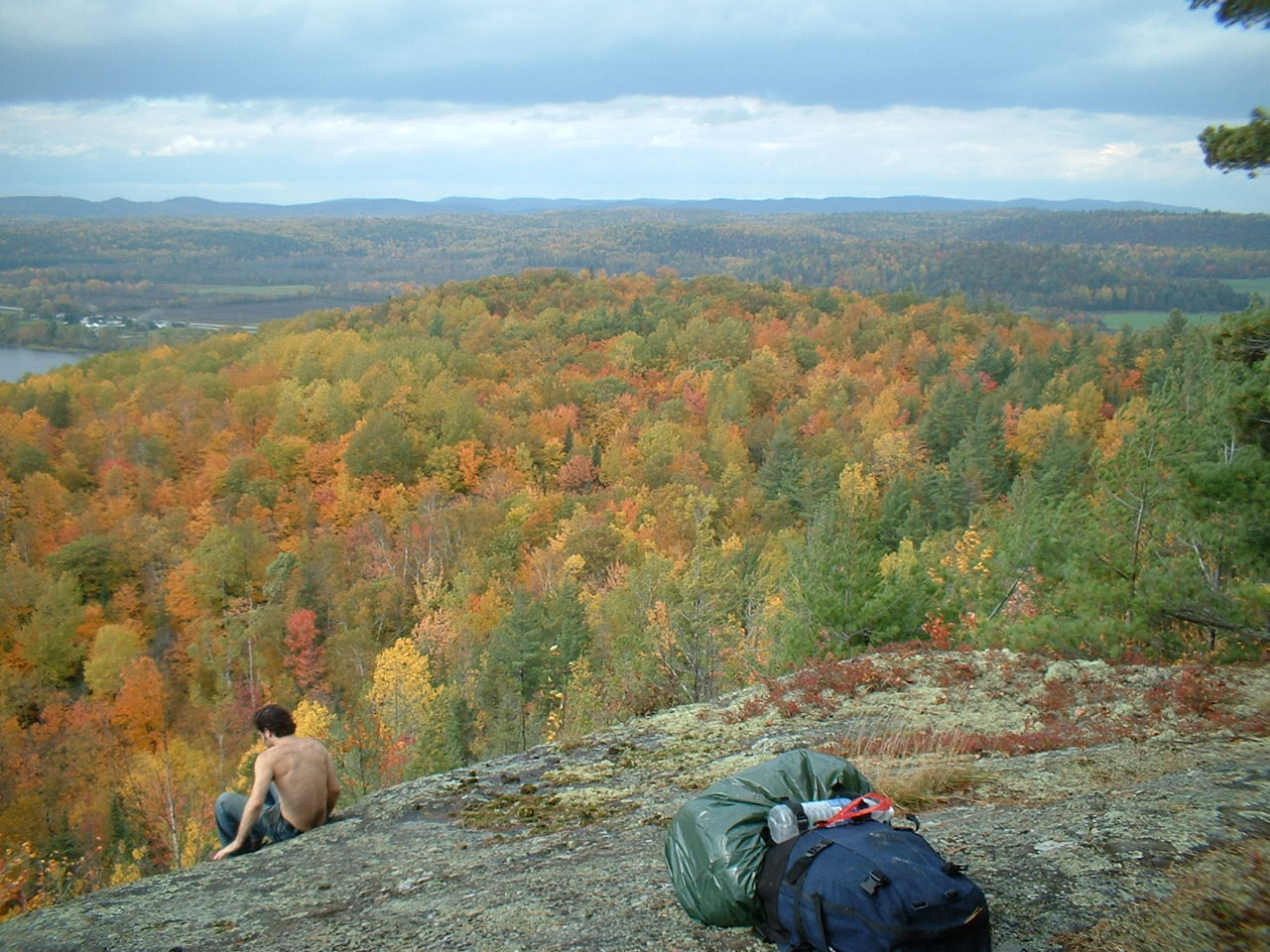 